Załącznik nr 1Tarcza strzelecka TS-34. Tarcze muszą być wykonane zgodnie z Zarządzeniem nr 2 KGP z dnia 19 stycznia 2023 r. w sprawie organizacji wyszkolenia strzeleckiego policjantów, (Dz. U. z 2021 r., poz. 1882, z późń. zm).Tarcza Strzelecka TS-34 (przestępca za przesłoną niską z góry). Format : 685 mm x 490 mm . gramatura papieru: 90 g/m2 4. druk jednostronny koloru czarno-biały. Wzór tarczy :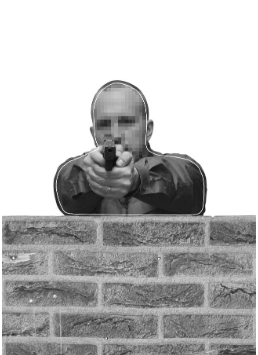                                                                                                                             TS 34